Итоговое событие ко Дню матери.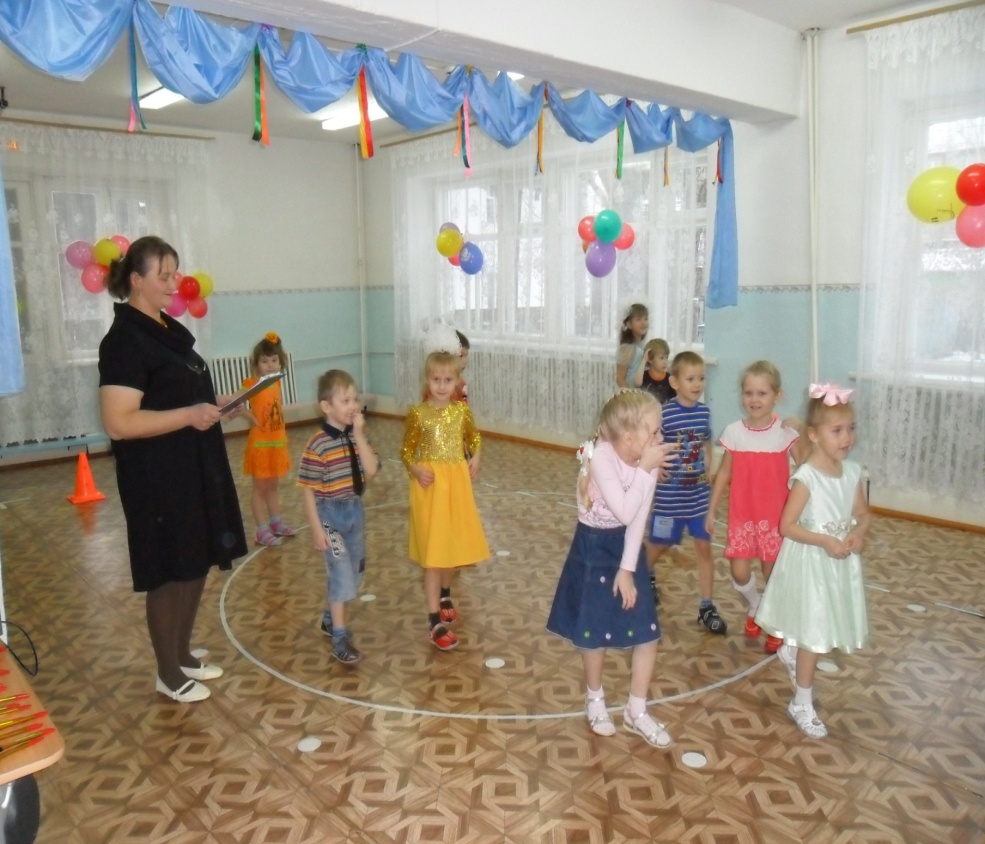 Познавательное занятие «Северное сияние»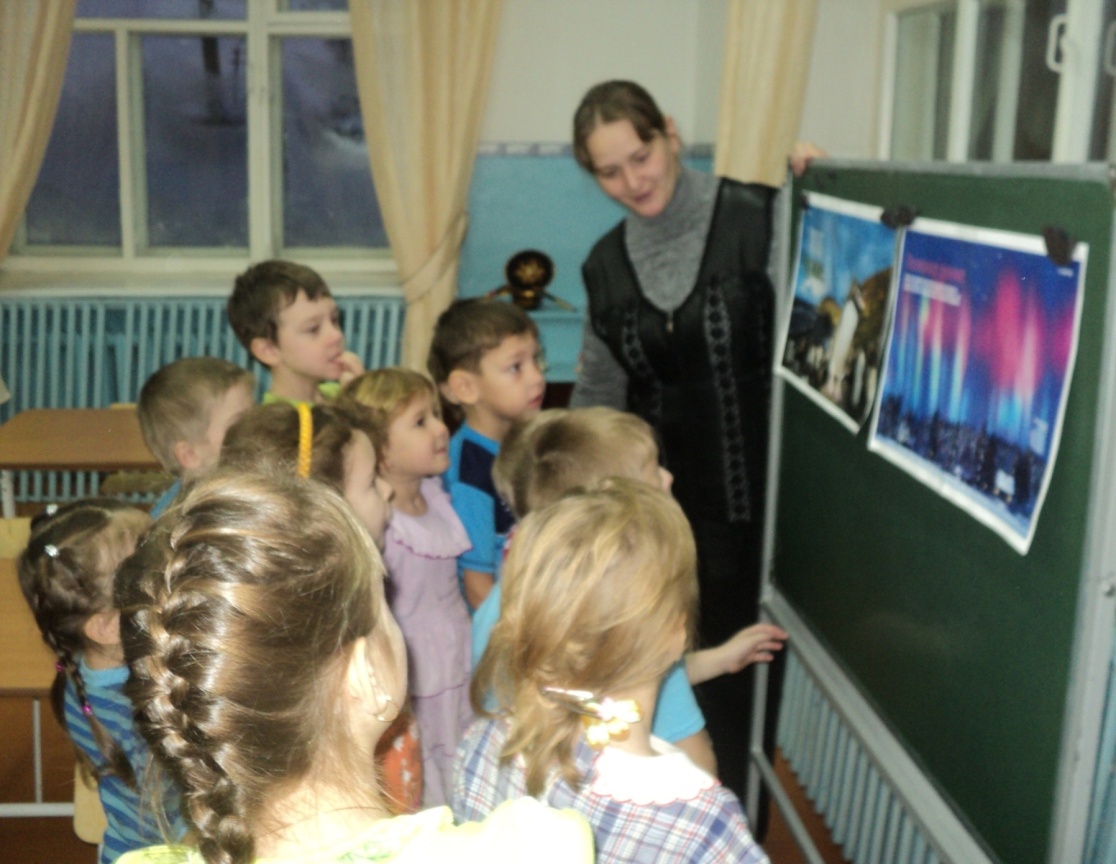 «Мамы всякие важны, мамы всякие нужны!»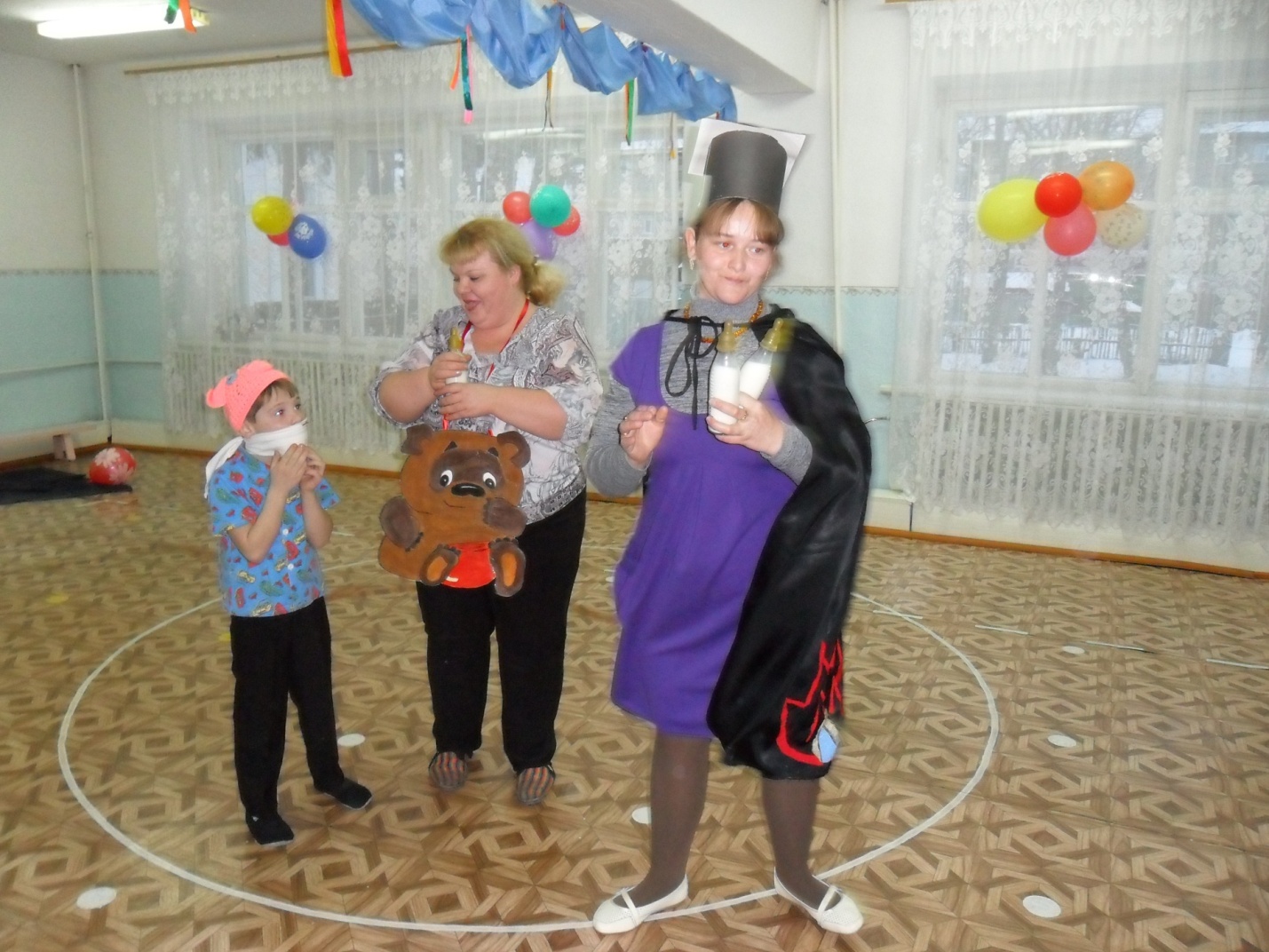 